 ИСТОРИЯ МАТЕМАТИЧЕСКИХ ТЕРМИНОВ «ЛИНИЯ» происходит от латинского слова  «линеа» - льняная (имеется в виду льняная нить). От этого же корня происходит наше слово линолеум, первоначально означавшее льняное полотно.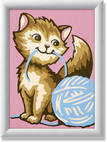 КВАДРАТ произошел от латинского слова  «кваттуор» (четыре) - фигура с четырьмя сторонами.РОМБ происходит от латинского слова «ромбус», означающего бубен.Мы привыкли к тому, что бубен имеет круглую форму , но раньше бубны имели форму квадрата или ромба , о чем свидетельствуют изображения «бубен» на игральных картах.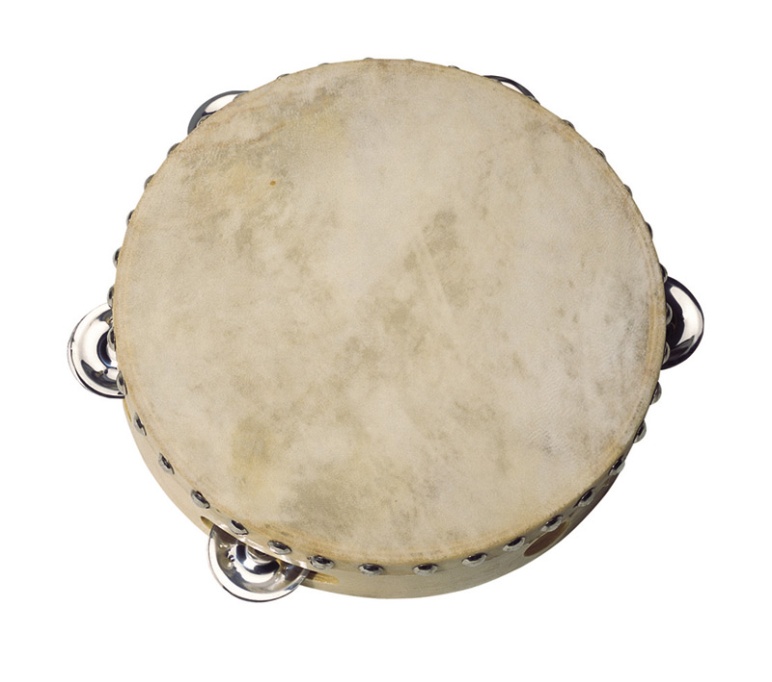 ТРАПЕЦИЯ происходит от латинского слова  «трапезиум» -столик.От этого же слова происходит наше слово « трапеза», означающее стол.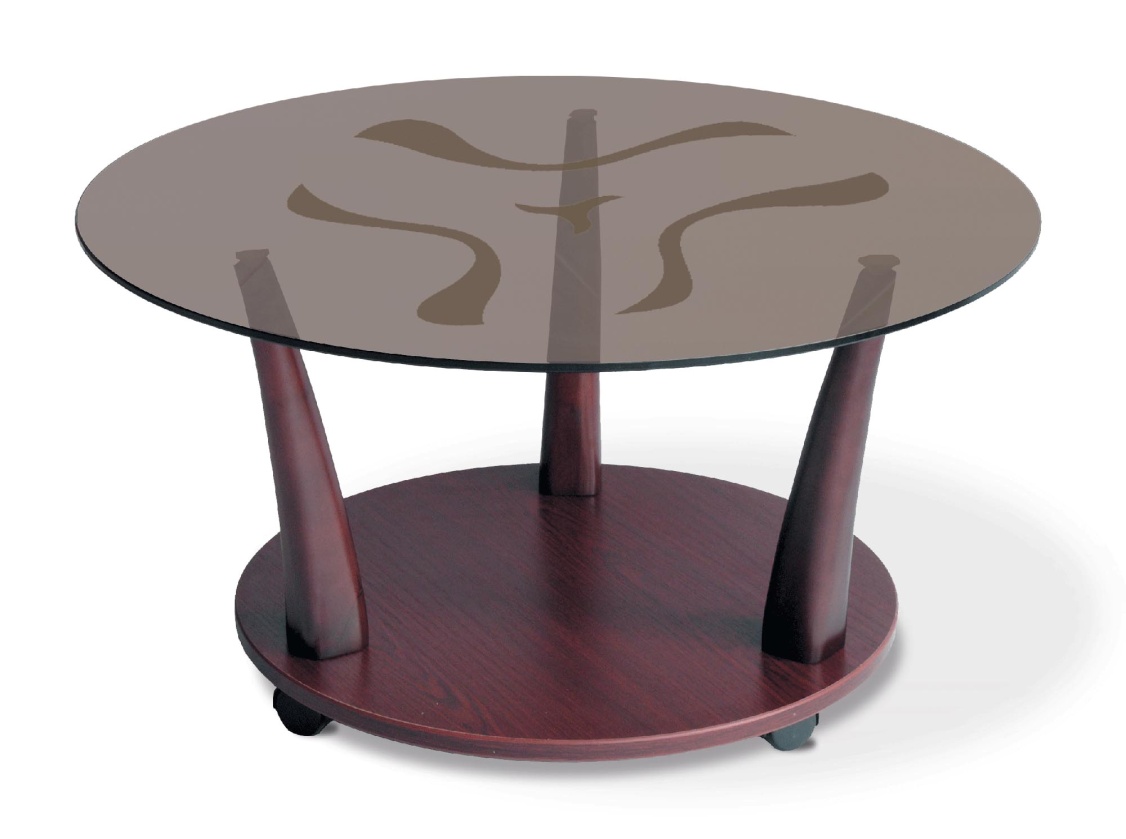 Слово ДИАГОНАЛЬ происходит от греческого « диа», что означает «через» и « гония» - угол, т.е.  рассекающая углы, проходящая через углы.КОНУС – это латинская форма греческого слова  «конос», что означает сосновую  шишку.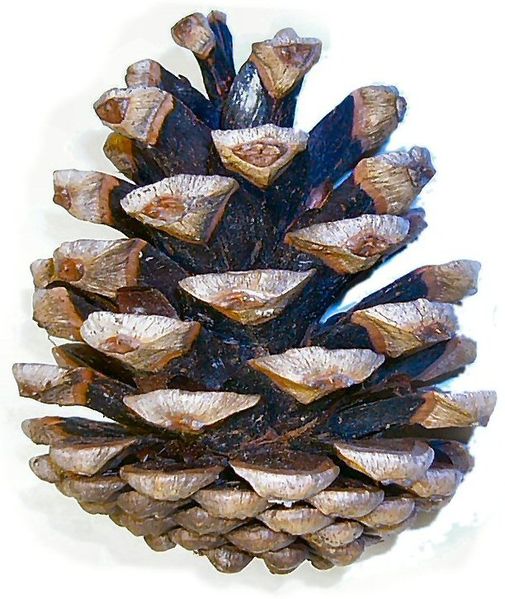 ЦИЛИНДР происходит от латинского слова «цилиндрус», означающего «валик»,  «каток».      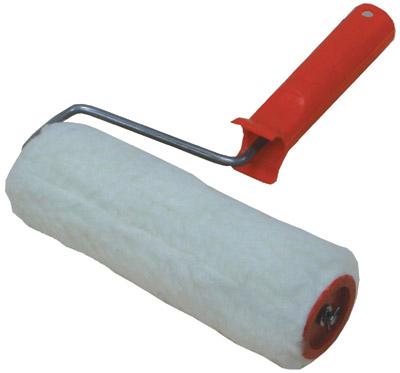 ПРИЗМА – латинская форма греческого слова  «присма» - опиленная (имелось в виду опиленное бревно).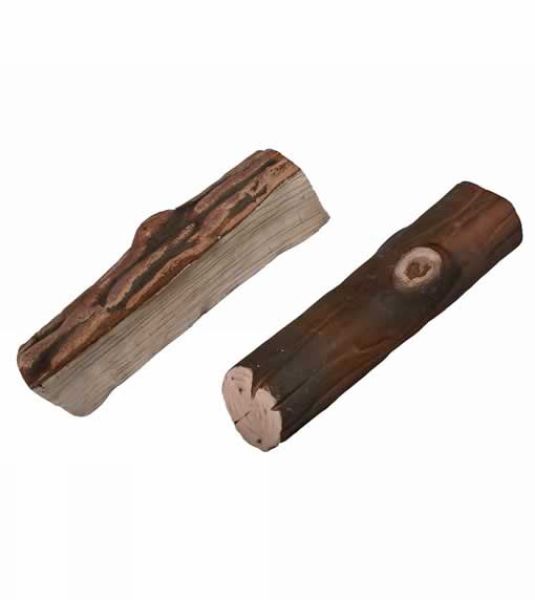 Пирамида – латинская форма греческого слова «пюрамис», которым греки называли египетские  пирамиды; это слово происходит от древнеегипетского слова «пурама», которым эти пирамиды называли сами египтяне.Рассмотрим истоки слова и термина «пирамида». Сразу стоит отметить что «пирамида» или “pyramid” (английский), “piramide” (французский, испанский и славянские языки), “pyramide” (немецкий) - это западный термин, берущий свой исток в древней Греции. В древнегреческом πύραμίς («пирамис» и мн. ч. πύραμίδες «пирамидес») имеет несколько значений. Древние греки именовали «пирамис» пшеничный пирог, который напоминал форму египетских сооружений. Позже это слово стало означать «монументальную структуру с квадратной площадью в основании и с наклонными сторонам, встречающимися на вершине». Происхождение греческого слова πύραμίς имеет собственную историю. По одной из версий греки заимствовали это слово из Египта, где есть схожее по звучанию “Pir E Mit” , означающее «часть числа» или «составляющая часть совершенства», но не пирамиду, как сооружение. Этимологический словарь указывает, что греческое «пирамис» происходит из египетского “pimar”. Из греческого слово перешло в латинский язык и вплоть до 16 века не трансформировалось в европейских языках, поскольку в средневековой Европе о пирамидах в Египте знали лишь образованные люди, говорящие на латыни. Первое письменное толкование слова «пирамида» встречается в Европе в . и означает: «один из видов древних сооружений королей». После открытия пирамид в Мексике и с развитием наук в 18 веке, пирамида стала не просто древним памятников архитектуры, но и правильной геометрической фигурой с четырьмя симметричными сторонами (.).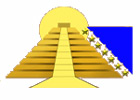 СФЕРА – латинская    форма греческого слова «сфайр» - мяч.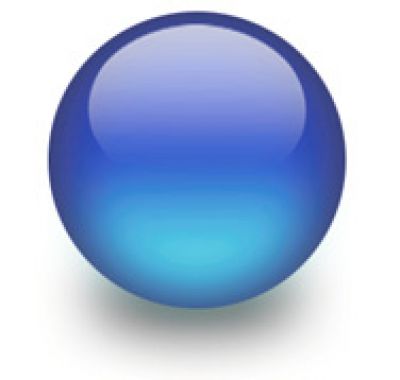 Точка – (лат. “пункт” – пунктир; “пунктум” – укол, медицинский термин “пункция” – прокол).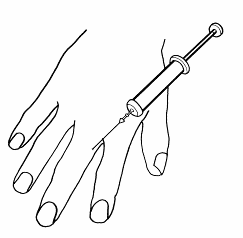 Термин «параллелограмм» греческого происхождения и, согласно Проклу, был введен Евклидом. Понятие параллелограмма и некоторые его свойства были известны еще пифагорейцам.Корень – (квадратный или корень уравнения) пришло от арабов. Арабские ученые представляли себе квадрат числа, вырастающий из корня – как растение, и потому называли корнями.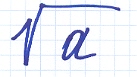 Алгоритм. В IX в. ал-Хорезми изложил позиционную систему в сочинении "Об индийском числе". Латинский перевод этого труда начинался словами: "Dixit Algorithmi", - сказал ал-Хорезми". Отсюда и произошел термин "алгоритм" ("алгорифм"). В средневековой Европе слово означало всю систему десятичной позиционной арифметики.Современное понятие алгоритма установилось в середине 30-х годов XX в. в работах Геделя, Чёрча, Тьюринга, Поста, А.А. Маркова. Алгоритм - точное формальное предписание, однозначно определяющее содержание и последовательность операций, переводящих заданную совокупность исходных данных в искомый результат.В начальной школе простейшими алгоритмами являются правила, по которым выполняются сложение, вычитание, умножение, деление.Алгебра. Математическая наука, объектом изучения которой являются алгебраические системы, например группы, кольца, поля и др. Отдельной ветвью алгебры является элементарная алгебра.Первый учебник алгебры - "Краткая книга об исчислении ал-Джабра и ал-Мукабалы" был написан в . арабским ученым ал-Хорезми. Слово ал-джабр при этом означало операцию переноса вычитаемых из одной части в другую и его буквальный смысл - "восполнение". Этот термин стал названием науки. В Европе такое название употреблялось уже в самом начале XIII в., но еще Ньютон называл алгебру "Общей арифметикой" (1707). Книга ал-Хорезми имеет особое значение в истории математики как руководство, по которому долгое время обучалась вся Европа. Именно под влиянием арабской математики алгебра сформировалась как учение о решении уравнений.Слово «хорда» происходит от греческого слова «хорде» — «кишка», «струна» (в древней Греции струны выделывались из воловьих кишок). И в Древней Греции, и в александрийской школе это слово не связывалось с хордой. И Евклид, и Птолемей, и другие александрийские ученые называли хорду «прямой в круге», имея в виду прямолинейный отрезок, вписанный в круг (треугольник, вписанный в круг, они также называли «треугольником в круге»).Аксиома. Термин впервые встречается у Аристотеля и перешел в математику от философов древней Греции. В переводе с греческого слово означает "достоинство", "уважение", "авторитет". Первоначально термин имел смысл "самоочевидная истина". В современном понимании аксиома - высказывание некоторой теории, принимаемое при построении этой теории без доказательства, т.е. принимаемое как исходное, отправное для доказательств других положений этой теории (теорем). Аксиомы называют также постулатами.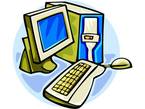 Геометрия (греч. geometria, от ge — Земля и metreo — мерю), раздел математики, изучающий пространственные отношения и формы, а также другие отношений и формы, сходные с пространственными по своей структуре.  Происхождение термина «Геометрия", что буквально означает «землемерие», можно объяснить следующими словами, приписываемыми древнегреческому учёному Евдему Родосскому (4 в. до н. э.): «Геометрия была открыта египтянами и возникла при измерении Земли. Это измерение было им необходимо вследствие разлития р. Нил, постоянно смывавшего границы». Уже у древних греков Геометрия означала математическую науку, в то время как для науки об измерении Земли был введён термин геодезия. Судя по сохранившимся отрывкам древнеегипетских сочинений, Геометрия развилась не только из измерений Земли, но также из измерений объёмов и поверхностей при земляных и строительных работах и т.п. Первоначальные понятия Геометрия возникли в результате отвлечения от всяких свойств и отношений тел, кроме взаимного расположения и величины. Первые выражаются в прикосновении или прилегании тел друг к другу, в том, что одно тело есть часть другого, в расположении «между», «внутри» и т.п.Вторые выражаются в понятиях «больше», «меньше», в понятии о равенстве тел.Слово «синус» — латинского происхождения. Если мы посмотрим в латинско-русский словарь, мы увидим там такие значения этого слова: 1) изогнутость, кривизна, изгиб, выпуклость; 2) пазуха, карман, складка тоги (древнеримская одежда) на груди; 3) платье, одежда; 4) грудь, объятия; 5) нежная любовь, забота; 6) середина, центр; 7) убежище, прибежище; 8) залив, бухта; 9) впадина, углубление, провал. Слово «синус» хорошо известно врачам в значении «пазуха», «впадина». Однако ни одно из этих многочисленных значений не имеет никакого отношения к синусу в тригонометрии. Откуда же произошел этот термин?Тригонометрия появилась впервые в I—II веках нашей эры в Александрии, в работах знаменитых александрийских астрономов, наиболее крупным из которых был Клавдий Птолемей. Однако в тригонометрии Птолемея основным понятием был не синус, а хорда. В книге Птолемея «Математическая система» были таблицы зависимости длин хорд от длин стягиваемых ими дуг, причем дуги измерялись в градусах, минутах и секундах, а хорды— в частях радиуса: здесь радиус считался равным 60 частям, хорды измерялись в этих долях радиуса, в их «минутах» (60-х долях) и в их «секундах» (60-х долях «минут»). Это «шестидесятеричное» деление дуг и хорд было заимствовано александрийскими астрономами у вавилонян.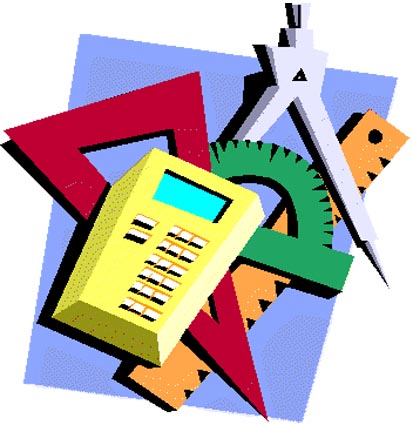 